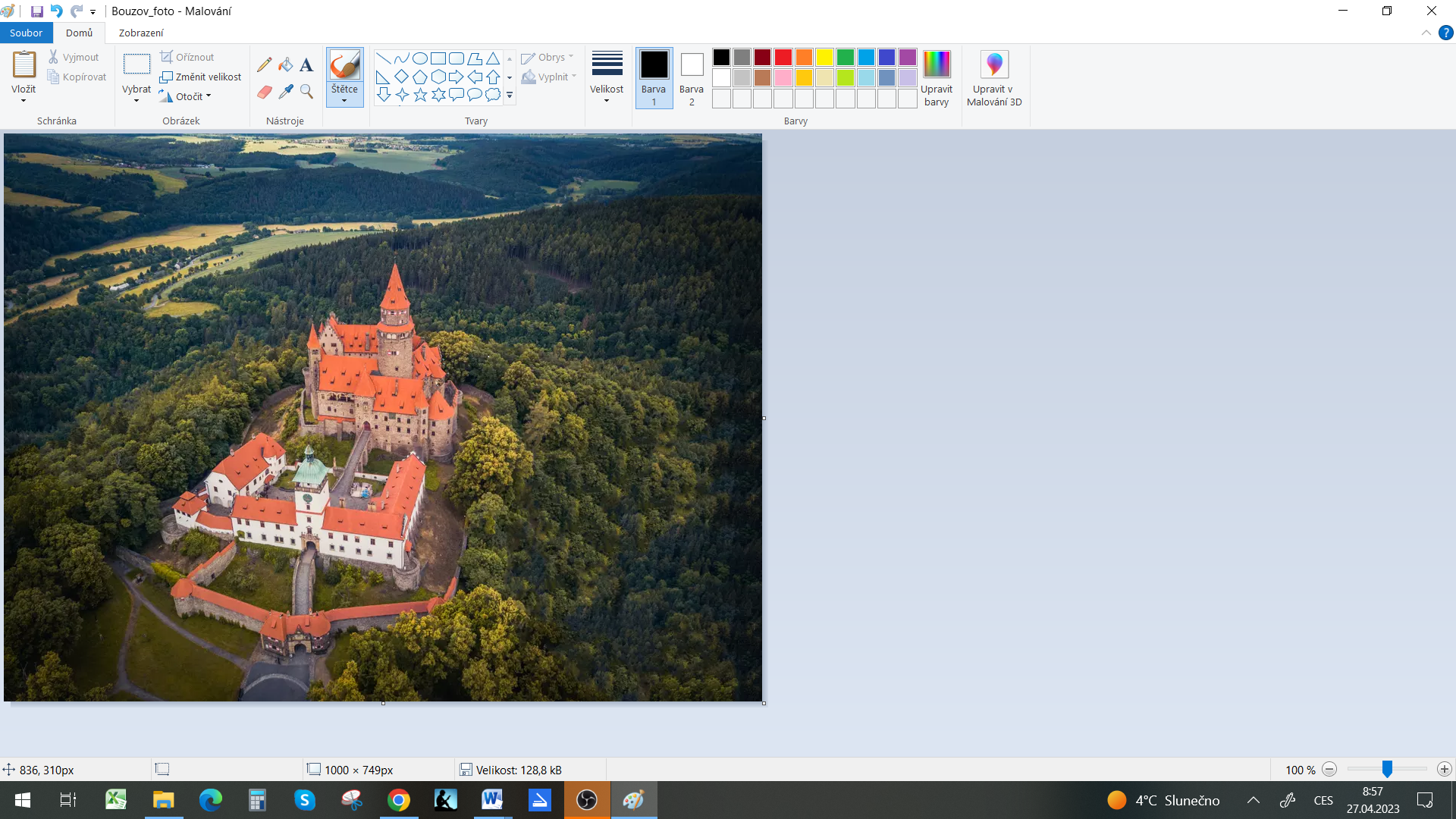 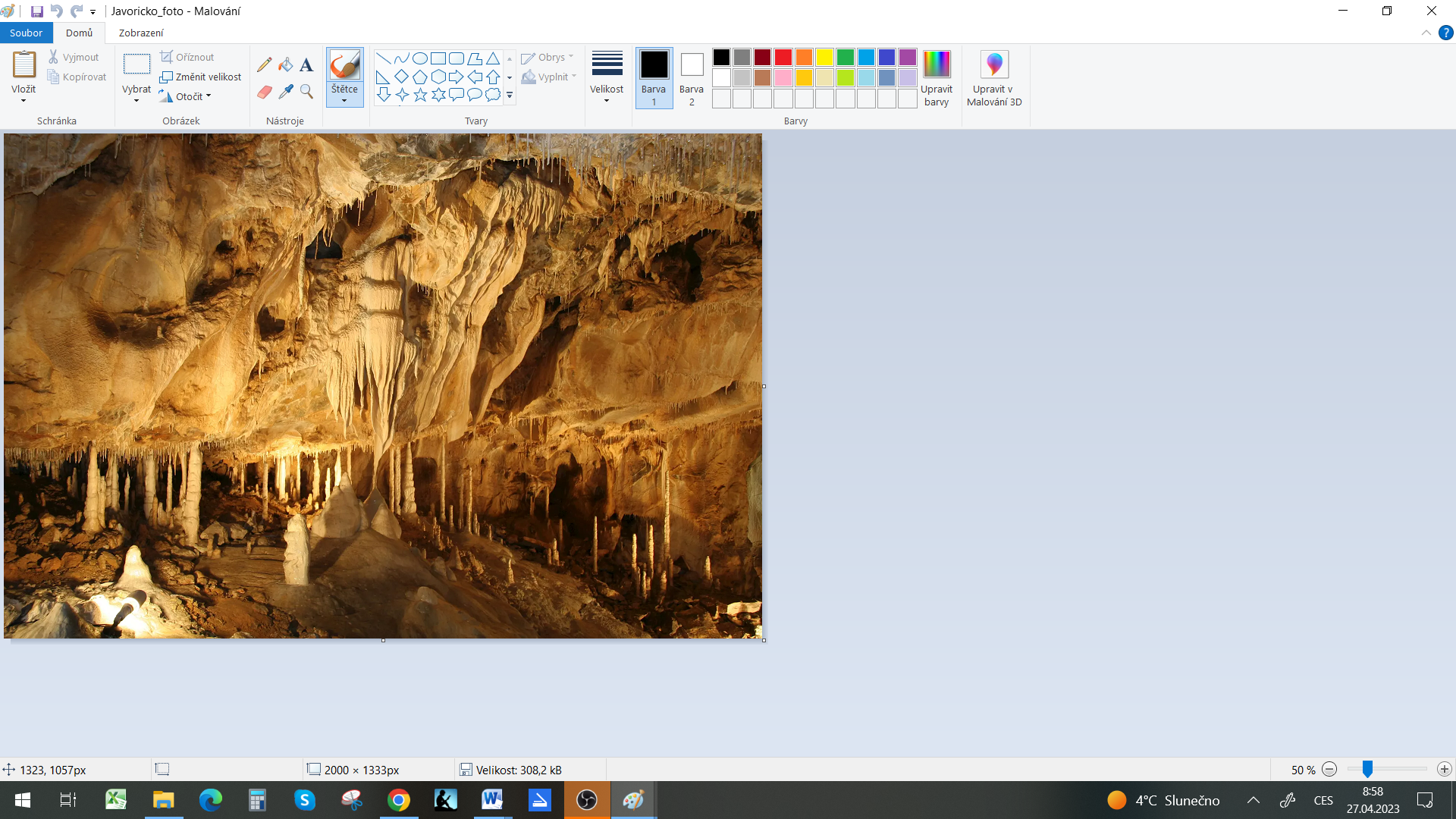 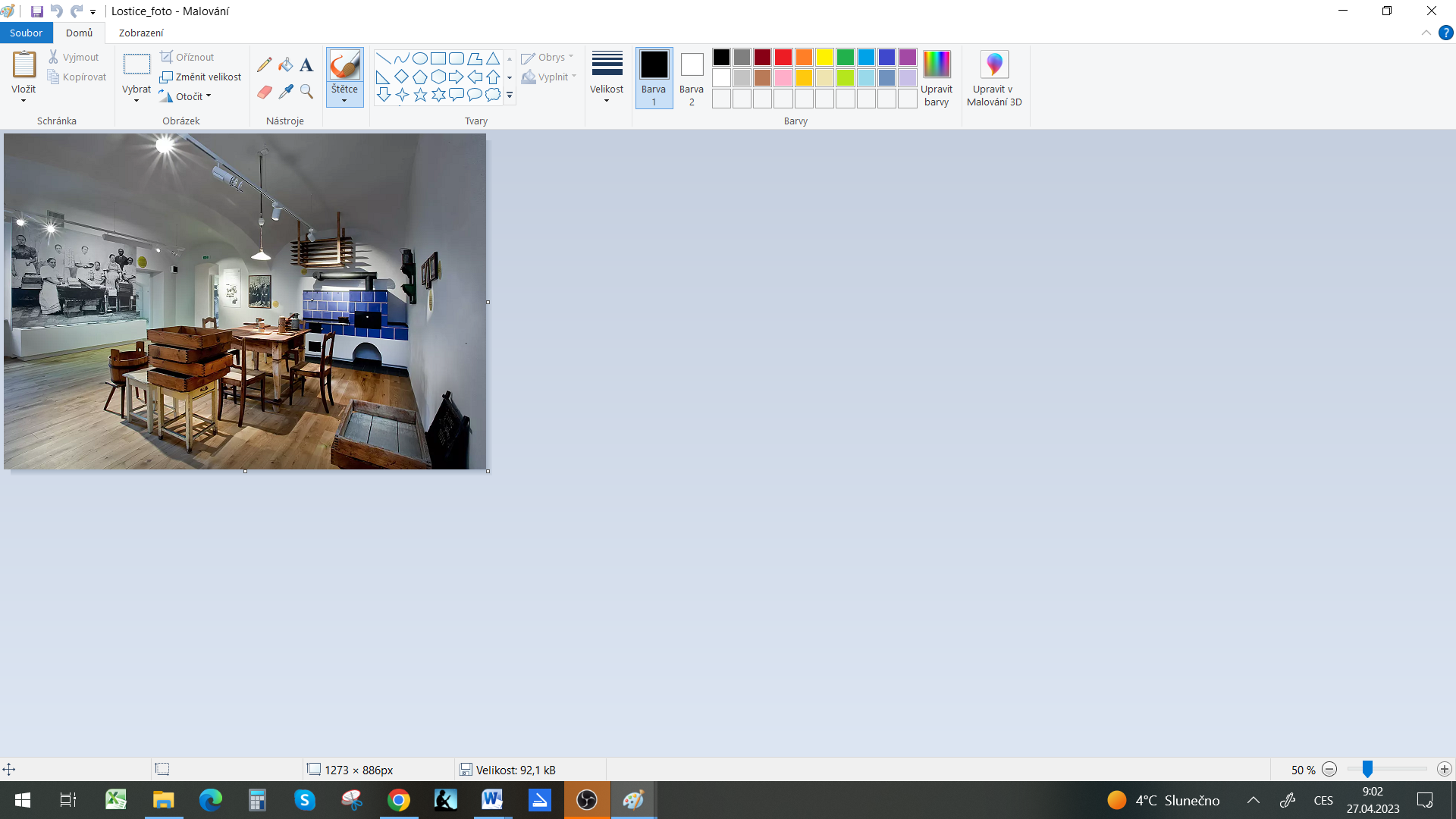 Obec Sobkovice Vás srdečně zve na výletBouzov – Javoříčské jeskyně – Loštice - Muzeum olomouckých tvarůžků Datum konání: 20. května 2023Odjezd: 7:15 od kostela v SobkovicíchNávrat ve večerních hodináchProgram:Hrad Bouzov: prohlídka v 9:30 a 9:40 hod. (2 skupiny), délka cca 50 min., prohlídka okolí hradu, oběd z vlastních zásob, odjezd z Bouzova ve 12:00 hod.Javoříčské jeskyně: prohlídka ve13:00 hod., délka cca 60 min., v jeskyni je stálá teplota 7,5´C – nezapomeňte si s sebou vzít teplejší oblečení; odjezd z Javoříčka ve 14:30 hod.Loštice - Muzeum tvarůžků: prohlídka v 15:00, délka cca 60 min, následně je od 16:00 rezervováno občerstvení v restauraci U Coufalů (hned naproti muzeu)Je možné se zúčastnit prohlídky jen některých míst. Dopravu autobusem platí Obec Sobkovice, vstupné a občerstvení si každý účastník hradí sám. Peníze na vstupné budeme vybírat při nástupu do autobusu a pak na místě platit hromadně, abychom ušetřili čas.Rezervace do 15. 5. 2023 u Veroniky Kaplanové osobně, na tel. 776 372 667 nebo emailem na veronika.kap@gmail.com Těšíme se na Vaši účast a společně strávený čas.Obec Sobkovice Vás srdečně zve na výletBouzov – Javoříčské jeskyně – Loštice - Muzeum olomouckých tvarůžkůDatum konání: 20. května 2023Odjezd: 7:15 od kostela v SobkovicíchNávrat ve večerních hodináchProgram:Hrad Bouzov: prohlídka v 9:30 a 9:40 hod. (2 skupiny), délka cca 50 min., prohlídka okolí hradu, oběd z vlastních zásob, odjezd z Bouzova ve 12:00 hod.Javoříčské jeskyně: prohlídka ve13:00 hod., délka cca 60 min., v jeskyni je stálá teplota 7,5´C – nezapomeňte si s sebou vzít teplejší oblečení; odjezd z Javoříčka ve 14:30 hod.Loštice - Muzeum tvarůžků: prohlídka v 15:00, délka cca 60 min, následně je od 16:00 rezervováno občerstvení v restauraci U Coufalů (hned naproti muzeu)Je možné se zúčastnit prohlídky jen některých míst. Dopravu autobusem platí Obec Sobkovice, vstupné a občerstvení si každý účastník hradí sám. Peníze na vstupné budeme vybírat při nástupu do autobusu a pak na místě platit hromadně, abychom ušetřili čas.Rezervace do 15. 5. 2023 u Veroniky Kaplanové osobně, na tel. 776 372 667 nebo emailem na veronika.kap@gmail.com Těšíme se na Vaši účast a společně strávený čas.VstupnéBouzovJavoříčkoLošticeCelkemDospělí240 Kč210 Kč80 Kč530 KčSenioři 65 +190 Kč180 Kč60 Kč430 KčDěti 3 - 15 let70 Kč110 Kč60 Kč240 KčStudenti - doklad s sebou190 Kč180 Kč60 Kč430 KčVstupnéBouzovJavoříčkoLošticeCelkemDospělí240 Kč210 Kč80 Kč530 KčSenioři 65 +190 Kč180 Kč60 Kč430 KčDěti 3 - 15 let70 Kč110 Kč60 Kč240 KčStudenti - doklad s sebou190 Kč180 Kč60 Kč430 Kč